HOLISTIC THERAPEUTIC SOLUTIONS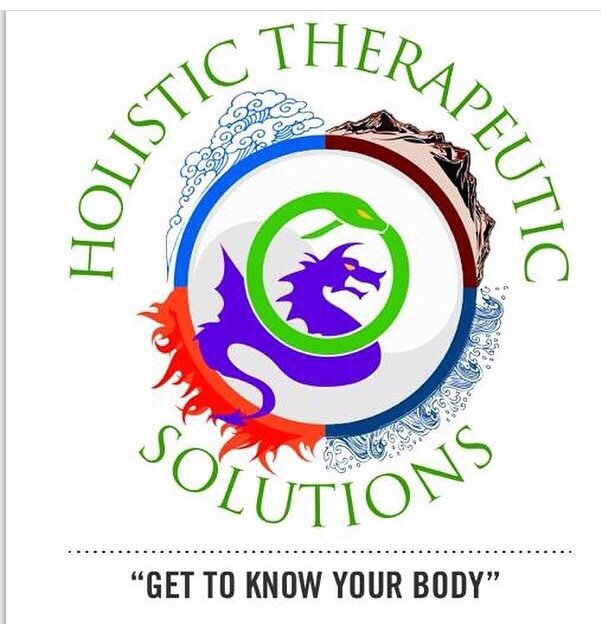 Name: ____________________________________Date: _____/_____/_____  DOB: _____/_____/_____Cell Phone: (________)_________-__________                                       Can we text you? Yes    No 		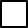 Email: ____________________________________________________ Can we email you? Yes    No 	Occupation: ___________________________________ Employer:___________________________________Emergency Contact: ____________________________ Relationship:________________ Phone Number: (____)______-_____ How did you hear about us? _______________________________________________________________________________Current Health Information:Primary Concern: _____________________________________________________  Pain? Yes    No       Level _____/10               Treatment Received: ___________________________________________________________.           10 being excruciating Secondary Concern: ___________________________________________________ Pain? Yes    No       Level _____/10                Treatment Received: ___________________________________________________________.          10 being excruciating List any medications or supplements that you currently take: ___________________________________________________________________________________________________________________________________________________________Hours at the computer: ______________________________ Hours sitting (driving, office, etc.) _________________________Hours of exercise/sports: ________________________________ Frequency: ________________________________________Sleep Pattern:     Side   Back   Abdomen         Hours of Sleep: _____________ Restful? Yes   No 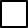 What do you do to relax? __________________________________________________________________________________Orthotics: Yes    No      How old? ______________________________________________________________________Ounces of Water: __________________________________ Bowel Movement: _______________________________/per dayHealth History:Have you ever been advised by your doctor not to exercise? Yes    No  If yes, please explain: ____________________________________________________________________________________Surgeries: ______________________________________________________________________________________________
______________________________________________________________________________________________________Accidents: _____________________________________________________________________________________________
______________________________________________________________________________________________________Major illness: ___________________________________________________________________________________________
______________________________________________________________________________________________________Pregnancies: ____________________________________________________________________________________________
______________________________________________________________________________________________________Consent for Care: It is my choice to receive massage therapy. I am aware of the benefits and risks of massage and exercise and give my consent for massage and exercise instruction. I understand that there is no implied or stated guarantee of success of effectiveness of individual techniques or series of appointments. I acknowledge that massage therapy is not a substitute for medical care, medical examination, or diagnosis. I have stated all medical conditions that I am aware of and will inform my practitioner of any changes in my health status in future visits. Contract for Care: I agree to participate in the self-care program we select. I promise to inform my practitioner at any time I feel my well-being or personal space is threatened or compromised. I expect my massage therapist to provide safe and effective treatment and or exercise. Client Signature: _____________________________________________________ Date: ___/___/___Signature of Parent or Guardian: _________________________________________ Date: ___/___/___	